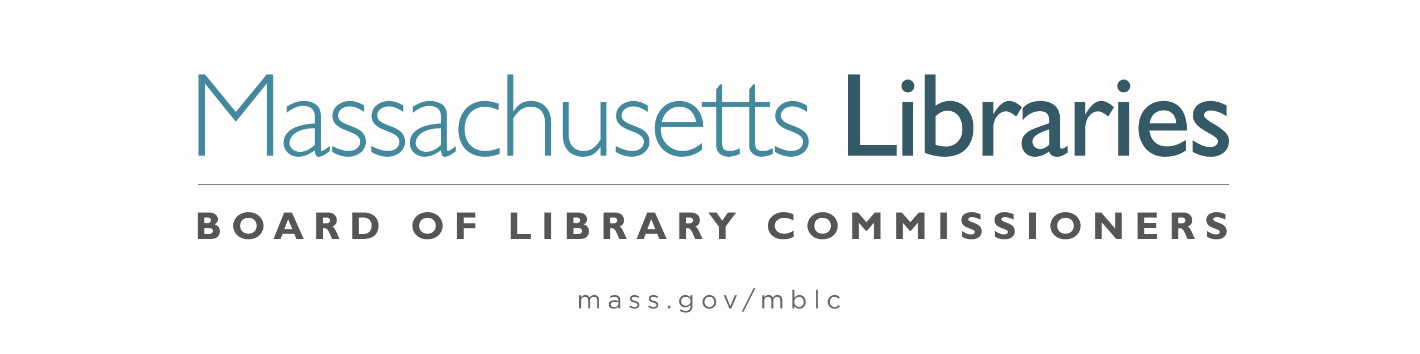 Welcome.  Thank you for attending this meeting of the Massachusetts Board of Library Commissioners.  Please remember that as part of the meeting agenda there is a time at the end of the meeting for public comment.  Should you wish to address the Board during a particular item, please wait to be recognized by the chair.Note: Agenda may include items not reasonably expected 48 hours before the meeting.Thursday, December 1, 2022  10:00 A.M./ Refreshments 9:30 A.M. MBLC Offices, Boston, MA Agenda- Regular Monthly MeetingCall to orderWelcomeRoll Call of CommissionersSpeaker:	Debby Conrad, Chair	                     Approval of Minutes- November 3, 2022 Minutes (ACTION)		 Speaker:	Debby Conrad, ChairChair’s Report							 Speaker:	Debby Conrad, ChairCommissioner Reports					 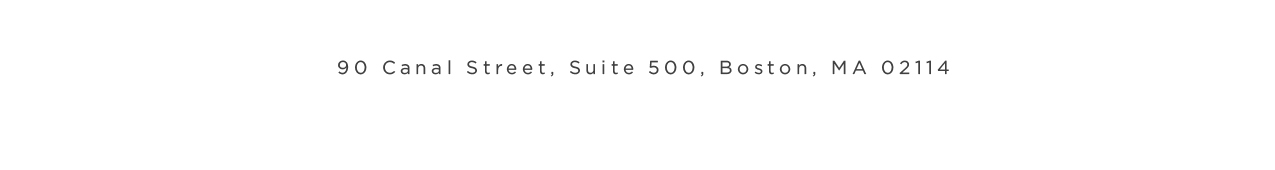 Speaker:	Debby Conrad, ChairDirector’s Report						 Speaker:	James M. Lonergan, Director Legislative ReportSpeaker:	Mary Rose Quinn, Head of State Programs/ Government LiaisonConsideration of approval of the changes to the 605 CMR 6.00, Library Improvement Program (ACTION) Speakers:	Andrea Bono-Bunker, Library Building SpecialistLauren Stara, Library Building SpecialistConsideration of approval for requests from libraries for an extension of time to confirm local funding and accept its provisional grant award in the Massachusetts Public Library Construction Program Tilton Library, Deerfield (ACTION)Wheeler Memorial Library, Orange (ACTION)Seekonk Public Library (ACTION)Speakers:	Andrea Bono-Bunker, Library Building SpecialistLauren Stara, Library Building SpecialistConsideration of approval of the municipalities meeting the requirements for the FY2023 State Aid to Public Libraries based on eligibility established in FY2023 for the Municipal Appropriation Requirement and in FY2022 for the minimum standards (ACTION) Speaker:	Jen Inglis, State Aid Specialist   Consideration of State Advisory Council on Libraries (SACL) By-laws (ACTION)								 Speaker: 	Rob Favini, Head of Library Advisory & Development Overview of the State Aid to Public Libraries Waivers Process Speaker:	Mary Rose Quinn, Head of State Programs/ Government LiaisonReport from Massachusetts Library System (MLS)		 Speaker:	Scott Kehoe, Library Resources Director 	 	Massachusetts Library System (MLS) Report from the Library for the Commonwealth (LFC)    	 Speaker:	Michael Colford, Director of Library Services      		Boston Public Library (BPL) Public Comment						Old Business 	MBLC Years of Services PinsTerry D’Angelo, 40 YearsCeleste Bruno, 15 YearsJames Lonergan, 10 YearsTracey Dimant, 5 YearsLyndsay Forbes, 5 Years Adjournment 		Debby Conrad, ChairZoom Meeting Informationhttps://us02web.zoom.us/j/87061131913?pwd=OFRtS3ZvZWRiV3lXTzJLMldPMWtTdz09 Meeting ID: 870 6113 1913/ Passcode: 832893 
Dial in number: (646) 558-8656/ Meeting ID: 870 6113 1913